                         Riaditeľstvo Katolíckej spojenej školy, Školská 9, Nemšová,               organizačná zložka    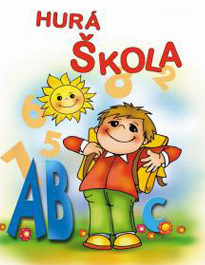          Základná škola sv. Michala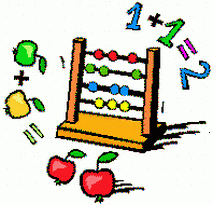                                 oznamuje rodičom, že       zápis detí do 1. ročníka            pre školský rok 2020/2021 sa uskutoční                                                             v dňoch 02. – 06. apríla 2020                    02. 4. a 03.4. 2020 ( štvrtok, piatok )           od 13.00 hod. do 18.00 hod.                        06. 4. 2020 ( pondelok)		                       od 08.00 hod. do 12.30 hod.Škola našim deťom zabezpečuje:          výchovu a vyučovanie detí v duchu evanjelia a kresťanskej morálky,            vyučovanie zabezpečujú kvalifikovaní pedagógovia vo všetkých vyučovacích predmetoch,atmosféru tolerancie preniknutú duchom slobody a lásky, odovzdávanie vedomostí osvietené vierou, jednotou a kresťanskou láskou,možnosť sv. omší a duchovných obnov v priestoroch školskej kaplnky,otvorenie prípravného ročníka pre deti s narušenou komunikačnou schopnosťou a s poruchami autistického spektra,vyučovanie anglického jazyka už od 1. ročníka, druhý cudzí jazyk - nemecký a ruský (podľa záujmu) od 7. ročníka,vyučovanie informatiky od 3. ročníka v dvoch kvalitne vybavených počítačových učebniach s najnovšou výpočtovou technikou, vo väčšine tried je zabudovaný dataprojektor, na vyučovaní 1. stupňa a v ŠT využívame  interaktívne tabule s využitím moderných vyučovacích programov,podpora rastu nadaných detí a výborné výsledky v celoslovenskom testovaní 5.a 9. roč.,pravidelné organizovanie školy v prírode, plaveckého kurzu a lyžiarskeho kurzu; žiaci majú možnosť sa zapájať do rôznych súťaží, projektov,organizácia zaujímavých exkurzií a výletov nielen na Slovensku, ale aj do zahraničia,možnosť trávenia voľného času detí a rozvíjanie ich záujmov v školskom klube detí od 6.30 hod. do 16.15 hodiny popoludní,zmysluplné a efektívne využívanie voľného času detí v širokej ponuke pravidelnej krúžkovej činnosti a príležitostných akcií cez Centrum voľného času, Školská 9, Nemšová (športové, jazykové, umelecko-kultúrne, vzdelávacie krúžky; výlety, letné  prímestské a pobytové tábory, športové aktivity, atď.),služby školského logopéda,služby školského psychológa,odbornú pomoc školského špeciálneho pedagóga pre slabšie prospievajúce deti a deti so špeciálno-pedagogickými potrebami s možnosťou integrácie, individuálneho plánu,najvyšší počet asistentov učiteľa v okolí,pre deti s mentálnym a telesným postihnutím možnosť zápisu do špeciálnych tried,príjemné školské prostredie s modernými pestrofarebnými triedami a kvalitným školským nábytkom,úschova osobných vecí do uzamykateľných šatňových skriniek,zmodernizované priestory toaliet,pohybové aktivity v dvoch telocvičniach, v posilňovni s horolezeckou a bouldrovou stenou,vonkajšie ihriská,možnosť žiakov stravovať sa v zmodernizovanej jedálni priamo v budove školy,K zápisu je potrebné predložiť rodný list dieťaťa a občiansky preukaz zákonných zástupcov! V prípade zdravotne postihnutého dieťaťa priniesť aj doklad o jeho zdravotnom postihnutí.